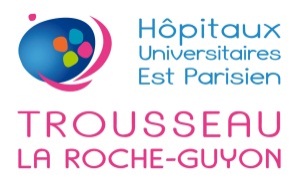 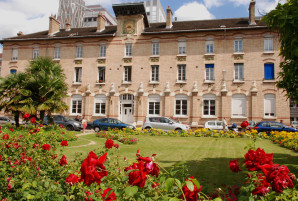 FICHE DE POSTE PHARMACIENSECTEUR MEDICAMENTS : Essais cliniquesRétrocessionMédicaments à statut particulierSTATUT : Pharmacien assistant spécialisteASSISTANCE PUBLIQUE – HOPITAUX DE PARISÉtablissement : Hôpital Trousseau – La Roche GuyonASSISTANCE PUBLIQUE – HOPITAUX DE PARISÉtablissement : Hôpital Trousseau – La Roche GuyonService : Pharmacie Adresse : 26, avenue du Dr Arnold-Netter75571 PARIS Cedex 12Date de révision : Juillet 2018Accès :  Métro : 	Porte de Vincennes (ligne 1)	Picpus, Bel Air (ligne 6)	Daumesnil, Michel Bizot (ligne 8)	 Bus : 	Hôpital Trousseau (ligne 64)	Cours de Vincennes (ligne 26) RER : 	Nation (ligne A)Tramway :	Montempoivre – A. David Néel (ligne 3)PERSONNES A CONTACTERPERSONNES A CONTACTERDr Anne FRATTA : anne.fratta@aphp.frDr Isabelle DEBRIX : isabelle.debrix@aphp.frDr Anne FRATTA : anne.fratta@aphp.frDr Isabelle DEBRIX : isabelle.debrix@aphp.frIDENTIFICATION DU POSTEIDENTIFICATION DU POSTEFonction : Pharmacien Position de la structure : 
Liaisons hiérarchiques :	Chef du Pôle Prévention – Information Médicament – Évaluation (P.I.M.E)	Pharmacien Gérant de  à Usage Intérieur	Pharmacien Chef du Département MédicamentsPharmacien adjoint référent Département médicaments Trousseau-La Roche GuyonLiaisons fonctionnelles :	Equipes médicales 	Equipes soignantes	Préparateurs en Pharmacie hospitalière           Pharmacien Assistant Spécialiste, Praticien attaché (secteur médicaments)	Internes et externes en Pharmacie Présentation de l’équipe : (tous départements confondus)	Equipe de 4 PH, 4 assistants, 1 attaché, 5 internes, 14 externes, 1 cadre de santé, 4 techniciens de 	laboratoire,  17 préparateurs, 6 agents logisticiens, 1 secrétaire médicale.Fonction : Pharmacien Position de la structure : 
Liaisons hiérarchiques :	Chef du Pôle Prévention – Information Médicament – Évaluation (P.I.M.E)	Pharmacien Gérant de  à Usage Intérieur	Pharmacien Chef du Département MédicamentsPharmacien adjoint référent Département médicaments Trousseau-La Roche GuyonLiaisons fonctionnelles :	Equipes médicales 	Equipes soignantes	Préparateurs en Pharmacie hospitalière           Pharmacien Assistant Spécialiste, Praticien attaché (secteur médicaments)	Internes et externes en Pharmacie Présentation de l’équipe : (tous départements confondus)	Equipe de 4 PH, 4 assistants, 1 attaché, 5 internes, 14 externes, 1 cadre de santé, 4 techniciens de 	laboratoire,  17 préparateurs, 6 agents logisticiens, 1 secrétaire médicale.Horaires de Travail : 	9 à 18 h00 incluant 1 heure de pause déjeuner 	(A moduler selon les besoins du service)Horaires de Travail : 	9 à 18 h00 incluant 1 heure de pause déjeuner 	(A moduler selon les besoins du service)MISSIONS DU POSTEMISSIONS DU POSTE Missions Spécifiques: Essais cliniques :Gestion des médicaments pour essais cliniques, en relation avec le Centre de Recherche Pédiatrique sur les maladies neuromusculaires I-Motion) Médicaments à statut particulier :Gestion des médicaments sous ATU et rétrocédés Pharmacie clinique :Validation pharmaceutique de prescriptionsPharmacien référent d’un service clinique Circuit du médicament :Référent « médicaments à haut risque »Gestion des risques (CREX pharmacie) Missions Générales 
   Formation des internes à la gestion des essais cliniques  Encadrement de thèses (externes, internes) Encadrement des internes (posters, mémoires) Enseignement : Vigilances Infirmières, cours IFSI Participation aux astreintes – Validation des commandes sur SAP Missions Spécifiques: Essais cliniques :Gestion des médicaments pour essais cliniques, en relation avec le Centre de Recherche Pédiatrique sur les maladies neuromusculaires I-Motion) Médicaments à statut particulier :Gestion des médicaments sous ATU et rétrocédés Pharmacie clinique :Validation pharmaceutique de prescriptionsPharmacien référent d’un service clinique Circuit du médicament :Référent « médicaments à haut risque »Gestion des risques (CREX pharmacie) Missions Générales 
   Formation des internes à la gestion des essais cliniques  Encadrement de thèses (externes, internes) Encadrement des internes (posters, mémoires) Enseignement : Vigilances Infirmières, cours IFSI Participation aux astreintes – Validation des commandes sur SAPCOMPETENCES REQUISESCOMPETENCES REQUISESFormations et/ou Qualifications :DES de Pharmacie Hospitalière et des CollectivitésQualités professionnelles :
Capacité d’encadrement (préparateurs, internes, etc…)Sens de l’organisation, rigueur (mise en place, validation de procédures)Formations et/ou Qualifications :DES de Pharmacie Hospitalière et des CollectivitésQualités professionnelles :
Capacité d’encadrement (préparateurs, internes, etc…)Sens de l’organisation, rigueur (mise en place, validation de procédures)